Matematyka kl. IVZadanie na 06.04.2020 (poniedziałek)Temat: Ćwiczenia z ułamkami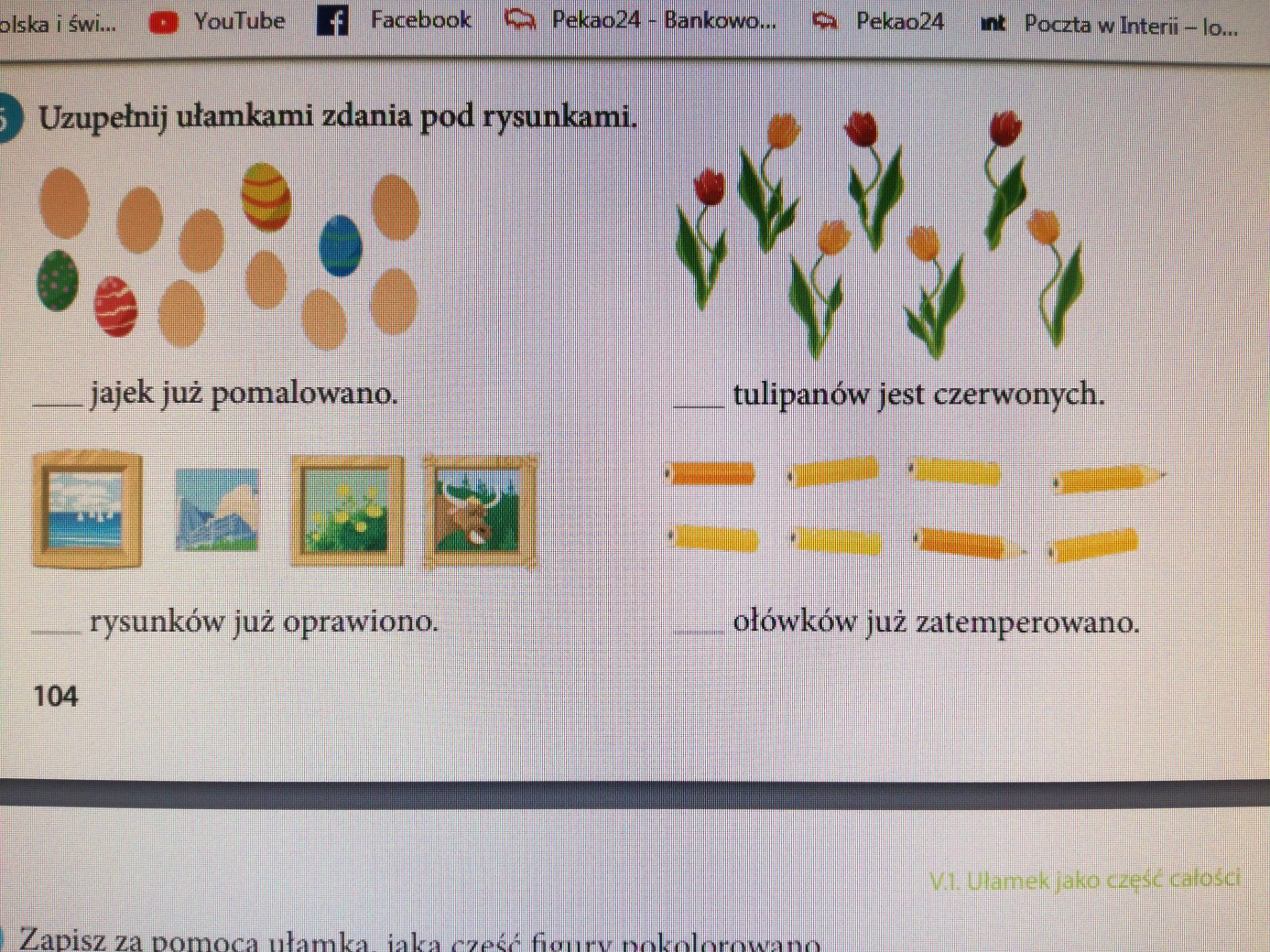 Uzupełnij ułamkami zdania pod rysunkami. A następnie przepisz je do zeszytu.Zadanie na 07.04.2020 (wtorek)Temat: Ułamek zwykły jako wynik dzieleniaObejrzyj filmik: https://pistacja.tv/film/mat00099-ulamek-zwykly-jako-wynik-dzielenia?playlist=66Przepisz do zeszytu poniższą notatkę:Wynik dzielenia można zapisać za pomocą ułamka zwykłego np.2: 5 =Zadanie na 08.04.2020 (środa)Temat: Ułamek  zwykły jako wynik dzielenia – ćwiczeniaZadanie:    Zapisz wynik dzielenia za pomocą ułamka7 : 3 = 6 : 11 = 5 : 10 = 7 : 9 = Wykonane zadania możesz przesłać na mojego maila (a.fedak@soswnowogard.pl) lub pokażesz mi je po powrocie do szkoły.